НАИМЕНОВАНИЕ КУРСАМЕТОДОЛОГИЯ БЕЗОПАСНОСТИ ДОРОЖНОГО ДВИЖЕНИЯВ курсе представлены учебные и контрольные материалы для формирования у студентов основных понятий о комплексе вопросов, раскрывающих современную теорию и практику методических основ подготовки водителей, в том числе:- способность к планированию и организации работы транспортных комплексов городов и регионов, организации рационального взаимодействия видов транспорта, составляющих единую транспортную систему при перевозках пассажиров, багажа, грузобагажа и грузов;- готовность к организации рационального взаимодействия различных видов транспорта в единой транспортной системе;- способность  использовать организационные и методические основы  метрологического обеспечения для выработки требований по обеспечению безопасности перевозочного процесса;- умения разрабатывать наиболее эффективные схемы организации движения транспортных средств.НАПРАВЛЕНИЯ ПОДГОТОВКИ23.03.01 Технология транспортных процессов. Профиль: Организация и безопасность дорожного движения. ПЕРИОД РЕАЛИЗАЦИИ КУРСАСправки по e-mail: bdd-don@mail.ruСРОК ОКОНЧАНИЯ ЗАПИСИ НА КУРССправки по e-mail: bdd-don@mail.ruДЛИТЕЛЬНОСТЬ КУРСА8 недельТРУДОЕМКОСТЬ3 зачетные единицыАВТОРЫЩербаков Игорь Николаевич, доцент, к.т.н., Скудина Александра Александровна - старший преподаватель 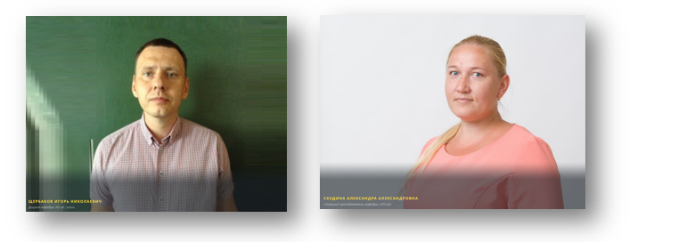 О КУРСЕЦелью курса «Методология обеспечения безопасности дорожного движения» является формирование у студентов системного подхода к организации, содержанию и порядку осуществления деятельности по обеспечению безопасности дорожного движения и приобретения практических навыков в решении этих задач на федеральном, региональном, местном уровнях управления, а также на предприятиях автомобильного транспорта и дорожного хозяйства. В  результате  изучения  дисциплины «Методология безопасности дорожного движения»   студент  должен освоить: характеристики транспортно-эксплуатационного состояния автомобильных дорог;показатели постоянных и переменных составляющих дорожных условий;классификации автомобильных дорог;оценке транспортно-эксплуатационных качеств автомобильных дорог;причинно-следственной связи между дорожными условиями в зоне совершившегося ДТП и фактом его совершения; методы повышения безопасности дорожного движения;аудит дорожной безопасности;цели и задачи органов власти и управления Российской Федерации в области обеспечения безопасности дорожного движения;системы управления деятельностью по обеспечению безопасности участников дорожного движения;систему управления деятельностью по обеспечению БДД при производстве и эксплуатации автотранспортных средств;систему управления деятельностью по обеспечению БДД при проектировании, строительстве, реконструкции, эксплуатации, ремонте автомобильных дорог и городских улиц;систему управления деятельностью по организации дорожного движения;деятельность служб автотранспортных предприятий (АТП) по обеспечению безопасности дорожного движения.ФОРМАТЕженедельные занятия будут включать изучение текстовых лекционных материалов, выполнение учебных заданий по каждой теме с автоматизированной проверкой. В рамках курса предусмотрена итоговая аттестация в виде итогового компьютерного тестирования в очной форме.ИНФОРМАЦИОННЫЕ РЕСУРСЫ1.Чашин А.Н. Устав автомобильного транспорта и городского наземного электрического транспорта: инструктивно-методическое издание. Саратов: Вузовское образование, 2012.2. Кожевников В.И., Голуб Д.И. Дорожные условия и безопасность движения: практикум. Ставрополь: Северо- Кавказский федеральный университет, 2015.Требования к предварительной подготовке обучающегосяПеречень дисциплин, усвоение которых необходимо для изучения данной дисциплины: Технические средства организации движения, Общий курс транспорта, а также экспертный анализ и служебное расследование ДТП, практика по получению первичных профессиональных умений и навыков, в том числе первичных умений и навыков научно-исследовательской деятельности.Специального материального и программного обеспечения для освоения курса не требуется.ПРОГРАММА КУРСААспекты безопасности дорожного движенияОсновные аспекты организации дорожного движения в транспортной планировке городовПорядок проезда нерегулируемых перекрестков Безопасность дорожной инфраструктурыОсновные методы изучения транспортной подвижности населенияДвижение на площадиДвижение по автомагистралямБезопасность городского пассажирского транспортаОрганизация стоянок транспортных средств в транспортной планировке городов Движение в ограниченных проездахОбгон и встречный разъездАвтомобиль и его современные характеристики в системеПроблемы организации дорожного движенияВлияние транспорта на окружающую среду РЕЗУЛЬТАТЫ ОБУЧЕНИЯ И ФОРМИРУЕМЫЕ КОМПЕТЕНЦИИСтуденты, завершившие изучение дисциплины «Методология безопасности дорожного движения», должны обладать следующими компетенциями:ПК-22	 Способностью к решению задач определения потребности в: развитии транспортной сети; подвижном составе с учетом организации и технологии перевозок, требований обеспечения безопасности перевозочного процесса.ПК-32	Способностью к проведению технико-экономического анализа, поиску путей сокращения цикла выполнения работ.ПК-22Знать:основы решения задач определения потребности в: развитии транспортной сети;развитии транспортной сети; подвижном составе с учётом организации и технологии перевозок;развитии транспортной сети; подвижном составе с учётом организации и технологии перевозок, требований обеспечения безопасности перевозочного процесса.Уметь:применять основы решения задач определения потребности в: развитии транспортной сети;развитии транспортной сети; подвижном составе с учётом организации и технологии перевозок;развитии транспортной сети; подвижном составе с учётом организации и технологии перевозок, требований обеспечения безопасности перевозочного процесса.Владеть:навыками применения основ решения задач определения потребности в: развитии транспортной сети.ПК-32Знать:основы проведения технико-экономического анализа;основы проведения технико-экономического анализа, поиска путей сокращения работ;основы проведения технико-экономического анализа, поиска путей сокращения цикла выполнения работ.Уметь:применять основы проведения технико-экономического анализа;применять основы проведения технико-экономического анализа, поиска путей сокращения работ;применять основы проведения технико-экономического анализа, поиска путей сокращения цикла выполнения работ.Владеть:навыками проведения технико-экономического анализа;навыками проведения технико-экономического анализа, поиска путей сокращения  работ;навыками проведения технико-экономического анализа, поиска путей сокращения цикла выполнения работ.